			SAN MARCOS AYSO 127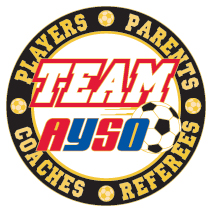 			TEAM INFORMATION SHEETPlease bring this sheet to the Team Parent Meeting. You will exchange this completed sheet for your team’s uniforms.When: August 7th from 6:00PM-8:00PM  Where: San Marcos Community Center, 3 Civic Center Drive, San Marcos(It is across the parking lot from the San Marcos Library).Team’s Division: _________ Team’s Colors: _______________________________Team Name: ________________________________________________________ Coach: ____________________________________________________________Assistant Coach: _____________________________________________________Team Parent: _______________________________________________________Referee: ___________________________________________________________Referee: ___________________________________________________________